BURSA TEKNİK ÜNİVERSİTESİ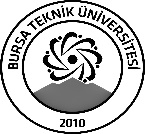 LİSANSÜSTÜ EĞİTİM ENSTİTÜSÜBURSA TEKNİK ÜNİVERSİTESİLİSANSÜSTÜ EĞİTİM ENSTİTÜSÜBURSA TEKNİK ÜNİVERSİTESİLİSANSÜSTÜ EĞİTİM ENSTİTÜSÜBURSA TEKNİK ÜNİVERSİTESİLİSANSÜSTÜ EĞİTİM ENSTİTÜSÜBURSA TEKNİK ÜNİVERSİTESİLİSANSÜSTÜ EĞİTİM ENSTİTÜSÜBURSA TEKNİK ÜNİVERSİTESİLİSANSÜSTÜ EĞİTİM ENSTİTÜSÜ……………………………………….. Anabilim Dalı Başkanlığına    Tarih: …/…/……Aşağıda bilgileri verilen öğrencinin Doktora Yeterlik Sınav sonucu bilgilerinize sunulmuştur.Doktora Yeterlik Sınav Jürisinin yapmış olduğu Yeterlik Sınavı sonucuna göre; öğrencinin Doktora Yeterlik Sınavının;Yazılı kısmında      Başarılı              Başarısız      Aldığı Puan:………Sözlü Kısmında      Başarılı              Başarısız      Aldığı Puan:………                                 Oy Birliği         Oy Çokluğu        ile karar verildi. Öğrencinin ek ders almasına       Gerek vardır    Gerek yoktur.Alınması istenilen ders(ler): ……………………………………….. Anabilim Dalı Başkanlığına    Tarih: …/…/……Aşağıda bilgileri verilen öğrencinin Doktora Yeterlik Sınav sonucu bilgilerinize sunulmuştur.Doktora Yeterlik Sınav Jürisinin yapmış olduğu Yeterlik Sınavı sonucuna göre; öğrencinin Doktora Yeterlik Sınavının;Yazılı kısmında      Başarılı              Başarısız      Aldığı Puan:………Sözlü Kısmında      Başarılı              Başarısız      Aldığı Puan:………                                 Oy Birliği         Oy Çokluğu        ile karar verildi. Öğrencinin ek ders almasına       Gerek vardır    Gerek yoktur.Alınması istenilen ders(ler): ……………………………………….. Anabilim Dalı Başkanlığına    Tarih: …/…/……Aşağıda bilgileri verilen öğrencinin Doktora Yeterlik Sınav sonucu bilgilerinize sunulmuştur.Doktora Yeterlik Sınav Jürisinin yapmış olduğu Yeterlik Sınavı sonucuna göre; öğrencinin Doktora Yeterlik Sınavının;Yazılı kısmında      Başarılı              Başarısız      Aldığı Puan:………Sözlü Kısmında      Başarılı              Başarısız      Aldığı Puan:………                                 Oy Birliği         Oy Çokluğu        ile karar verildi. Öğrencinin ek ders almasına       Gerek vardır    Gerek yoktur.Alınması istenilen ders(ler): ……………………………………….. Anabilim Dalı Başkanlığına    Tarih: …/…/……Aşağıda bilgileri verilen öğrencinin Doktora Yeterlik Sınav sonucu bilgilerinize sunulmuştur.Doktora Yeterlik Sınav Jürisinin yapmış olduğu Yeterlik Sınavı sonucuna göre; öğrencinin Doktora Yeterlik Sınavının;Yazılı kısmında      Başarılı              Başarısız      Aldığı Puan:………Sözlü Kısmında      Başarılı              Başarısız      Aldığı Puan:………                                 Oy Birliği         Oy Çokluğu        ile karar verildi. Öğrencinin ek ders almasına       Gerek vardır    Gerek yoktur.Alınması istenilen ders(ler): ……………………………………….. Anabilim Dalı Başkanlığına    Tarih: …/…/……Aşağıda bilgileri verilen öğrencinin Doktora Yeterlik Sınav sonucu bilgilerinize sunulmuştur.Doktora Yeterlik Sınav Jürisinin yapmış olduğu Yeterlik Sınavı sonucuna göre; öğrencinin Doktora Yeterlik Sınavının;Yazılı kısmında      Başarılı              Başarısız      Aldığı Puan:………Sözlü Kısmında      Başarılı              Başarısız      Aldığı Puan:………                                 Oy Birliği         Oy Çokluğu        ile karar verildi. Öğrencinin ek ders almasına       Gerek vardır    Gerek yoktur.Alınması istenilen ders(ler): ……………………………………….. Anabilim Dalı Başkanlığına    Tarih: …/…/……Aşağıda bilgileri verilen öğrencinin Doktora Yeterlik Sınav sonucu bilgilerinize sunulmuştur.Doktora Yeterlik Sınav Jürisinin yapmış olduğu Yeterlik Sınavı sonucuna göre; öğrencinin Doktora Yeterlik Sınavının;Yazılı kısmında      Başarılı              Başarısız      Aldığı Puan:………Sözlü Kısmında      Başarılı              Başarısız      Aldığı Puan:………                                 Oy Birliği         Oy Çokluğu        ile karar verildi. Öğrencinin ek ders almasına       Gerek vardır    Gerek yoktur.Alınması istenilen ders(ler): Yeterlik KomitesiUnvanı, Adı-SoyadıUnvanı, Adı-SoyadıUnvanı, Adı-SoyadıUnvanı, Adı-SoyadıİmzaÜyeÜyeÜyeÜyeÜyeÖĞRENCİ BİLGİLERİÖĞRENCİ BİLGİLERİÖĞRENCİ BİLGİLERİÖĞRENCİ BİLGİLERİÖĞRENCİ BİLGİLERİÖĞRENCİ BİLGİLERİAdı-SoyadıAdı-SoyadıNumarası / DönemiNumarası / DönemiAnabilim Dalı Anabilim Dalı Birinci Yeterlik Sınavı Tarihi (Varsa):               Birinci Yeterlik Sınavı Tarihi (Varsa):               Birinci Yeterlik Sınavı Tarihi (Varsa):               Birinci Yeterlik Sınavı Tarihi (Varsa):               Birinci Yeterlik Sınavı Tarihi (Varsa):               Birinci Yeterlik Sınavı Tarihi (Varsa):                 Lisansa Dayalı Doktora                    Yüksek Lisansa Dayalı Doktora  Lisansa Dayalı Doktora                    Yüksek Lisansa Dayalı Doktora  Lisansa Dayalı Doktora                    Yüksek Lisansa Dayalı Doktora  Lisansa Dayalı Doktora                    Yüksek Lisansa Dayalı Doktora  Lisansa Dayalı Doktora                    Yüksek Lisansa Dayalı Doktora  Lisansa Dayalı Doktora                    Yüksek Lisansa Dayalı DoktoraDANIŞMAN BİLGİLERİDANIŞMAN BİLGİLERİDANIŞMAN BİLGİLERİDANIŞMAN BİLGİLERİDANIŞMAN BİLGİLERİDANIŞMAN BİLGİLERİDanışmanıDanışmanıDanışmanıÜniversite / BölümüÜniversite / BölümüÜniversite / Bölümüİkinci Tez Danışmanı (varsa)İkinci Tez Danışmanı (varsa)İkinci Tez Danışmanı (varsa)Üniversite / BölümüÜniversite / BölümüÜniversite / BölümüLisansüstü Eğitim Enstitüsü Müdürlüğüne,Bilgileri verilen öğrencinin Yeterlik sınavı sonucu yukarıdaki gibidir. Bilgilerinize arz ederim.                                                                                                                     Anabilim Dalı BaşkanıLisansüstü Eğitim Enstitüsü Müdürlüğüne,Bilgileri verilen öğrencinin Yeterlik sınavı sonucu yukarıdaki gibidir. Bilgilerinize arz ederim.                                                                                                                     Anabilim Dalı BaşkanıLisansüstü Eğitim Enstitüsü Müdürlüğüne,Bilgileri verilen öğrencinin Yeterlik sınavı sonucu yukarıdaki gibidir. Bilgilerinize arz ederim.                                                                                                                     Anabilim Dalı BaşkanıLisansüstü Eğitim Enstitüsü Müdürlüğüne,Bilgileri verilen öğrencinin Yeterlik sınavı sonucu yukarıdaki gibidir. Bilgilerinize arz ederim.                                                                                                                     Anabilim Dalı BaşkanıLisansüstü Eğitim Enstitüsü Müdürlüğüne,Bilgileri verilen öğrencinin Yeterlik sınavı sonucu yukarıdaki gibidir. Bilgilerinize arz ederim.                                                                                                                     Anabilim Dalı BaşkanıLisansüstü Eğitim Enstitüsü Müdürlüğüne,Bilgileri verilen öğrencinin Yeterlik sınavı sonucu yukarıdaki gibidir. Bilgilerinize arz ederim.                                                                                                                     Anabilim Dalı BaşkanıÖNEMLİ AÇIKLAMALAR: Öğrencinin oyçokluğu ile başarılı olması veya oybirliği ile başarısız olması durumunda, başarısız kabul eden jüri üyelerinin gerekçelerini bu rapora ek olarak eklemeleri gerekmektedir.Öğrencinin yazılı ve sözlü sınavların her birinden 100 puan üzerinden en az 75 puan alması zorunludur. Yazılı sınavdan başarısız olan öğrenci sözlü sınava alınmaz. Sözlü sınavda sorulan sorular tutanak altına alınır.Yazılı sınavdan başarılı olup sözlü sınavdan başarısız olan adayların takip eden dönemin sonuna kadar sözlü sınavdan başarılı olması gerekmektedir.ÖNEMLİ AÇIKLAMALAR: Öğrencinin oyçokluğu ile başarılı olması veya oybirliği ile başarısız olması durumunda, başarısız kabul eden jüri üyelerinin gerekçelerini bu rapora ek olarak eklemeleri gerekmektedir.Öğrencinin yazılı ve sözlü sınavların her birinden 100 puan üzerinden en az 75 puan alması zorunludur. Yazılı sınavdan başarısız olan öğrenci sözlü sınava alınmaz. Sözlü sınavda sorulan sorular tutanak altına alınır.Yazılı sınavdan başarılı olup sözlü sınavdan başarısız olan adayların takip eden dönemin sonuna kadar sözlü sınavdan başarılı olması gerekmektedir.ÖNEMLİ AÇIKLAMALAR: Öğrencinin oyçokluğu ile başarılı olması veya oybirliği ile başarısız olması durumunda, başarısız kabul eden jüri üyelerinin gerekçelerini bu rapora ek olarak eklemeleri gerekmektedir.Öğrencinin yazılı ve sözlü sınavların her birinden 100 puan üzerinden en az 75 puan alması zorunludur. Yazılı sınavdan başarısız olan öğrenci sözlü sınava alınmaz. Sözlü sınavda sorulan sorular tutanak altına alınır.Yazılı sınavdan başarılı olup sözlü sınavdan başarısız olan adayların takip eden dönemin sonuna kadar sözlü sınavdan başarılı olması gerekmektedir.ÖNEMLİ AÇIKLAMALAR: Öğrencinin oyçokluğu ile başarılı olması veya oybirliği ile başarısız olması durumunda, başarısız kabul eden jüri üyelerinin gerekçelerini bu rapora ek olarak eklemeleri gerekmektedir.Öğrencinin yazılı ve sözlü sınavların her birinden 100 puan üzerinden en az 75 puan alması zorunludur. Yazılı sınavdan başarısız olan öğrenci sözlü sınava alınmaz. Sözlü sınavda sorulan sorular tutanak altına alınır.Yazılı sınavdan başarılı olup sözlü sınavdan başarısız olan adayların takip eden dönemin sonuna kadar sözlü sınavdan başarılı olması gerekmektedir.ÖNEMLİ AÇIKLAMALAR: Öğrencinin oyçokluğu ile başarılı olması veya oybirliği ile başarısız olması durumunda, başarısız kabul eden jüri üyelerinin gerekçelerini bu rapora ek olarak eklemeleri gerekmektedir.Öğrencinin yazılı ve sözlü sınavların her birinden 100 puan üzerinden en az 75 puan alması zorunludur. Yazılı sınavdan başarısız olan öğrenci sözlü sınava alınmaz. Sözlü sınavda sorulan sorular tutanak altına alınır.Yazılı sınavdan başarılı olup sözlü sınavdan başarısız olan adayların takip eden dönemin sonuna kadar sözlü sınavdan başarılı olması gerekmektedir.ÖNEMLİ AÇIKLAMALAR: Öğrencinin oyçokluğu ile başarılı olması veya oybirliği ile başarısız olması durumunda, başarısız kabul eden jüri üyelerinin gerekçelerini bu rapora ek olarak eklemeleri gerekmektedir.Öğrencinin yazılı ve sözlü sınavların her birinden 100 puan üzerinden en az 75 puan alması zorunludur. Yazılı sınavdan başarısız olan öğrenci sözlü sınava alınmaz. Sözlü sınavda sorulan sorular tutanak altına alınır.Yazılı sınavdan başarılı olup sözlü sınavdan başarısız olan adayların takip eden dönemin sonuna kadar sözlü sınavdan başarılı olması gerekmektedir.